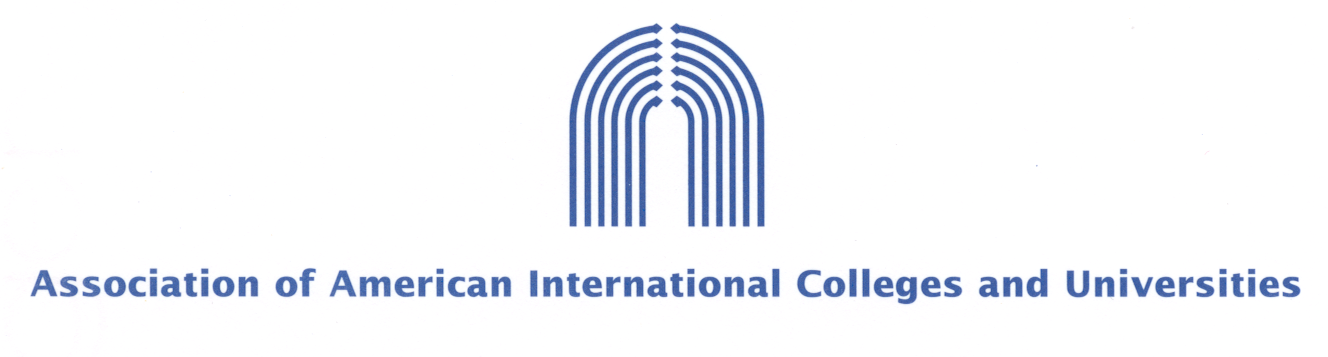 Association of American International Colleges and Universities (AAICU)Regular Member Application AAICU Statement of Purpose (AAICU Bylaws – Adopted April 25, 2015): “…. to promote education by supporting and furthering the charitable, educational and scientific purposes of independent, not-for-profit, higher education institutions located outside the United States and based on the American liberal arts model.”Regular Member General Criteria (italics) and Applicant Profile: Regular members must be an institution outside the United States offering a US-type post-secondary academic program with instruction in English, with a cross-cultural and international focus Name of Institution:Founding Date:Institution location:Language of instruction:Undergraduate and Graduate Graduation Requirements:General Education Requirements:Undergraduate majors offered: Graduate degree programs offered:Headcount: ______ (UG) ______ (G)Regular Membership Criteria (italics) and Applicant ResponseChartered or incorporated as a non-profit, independent entity in the United States or in the country in which the institution is locatedCountry of incorporation:Corporate Organization:Accredited as an independent institution by one of the US regional associationsUS regional accreditation status:Date of last comprehensive visit:Governed by a duly elected board of directors, trustees or governors, in which ultimate and complete authority for the total operation of the institution is legally vestedScope of board authority:Board size and composition:Possesses instructional facilities, resources, faculty and administration appropriate to the goals and purposes of the institution Campus description:Total annual operating budget (US $ equivalent):Total full-time faculty: 